2020 Children’s Education Calendar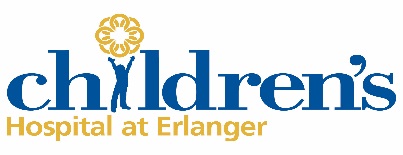 All Classes held in Massoud 4th floor classroom unless otherwise stated: Elevator H17                  Dec 13ENPC**This is a 2-day course.Feb 18 & 19April 28 & 29June 23 &24Sept 22 & 23Nov 17 & 18Day 1 8am-4pmDay 2 8am-1pmContact: 2681Jennifer.durham2@erlanger.org